Učivo na týden 25. 1. – 28. 1.Pondělí ČJ – učebnice str. 76 - ústně, cv. 3/ str. 76 podtrhni modře jed. tvary a zeleně slož. tvary         PS str. 45/ cv. 1M – učebnice str. 59, PS B str. 19/ cv. 1, 2ČT – str. 84, přečíst článek ze str. 85 – 87 a do sešitu vypsat všechna vlastní jména (poslat)ÚterýČJ – učebnice str. 77 – ústně, písemně cv. 7/ str. 77, PS str. 45/ cv. 2, 3M – učebnice str. 60, PS B str. 19/ cv. 3, 4,  PS A str. 45/ cv. 1, 2ČS – PS str. 46 – 47 / cv. 1 - 7, cv. 8 si udělej další den (poslat)     StředaČJ – učenice str. 78 – ústně, cv. 3/ str. 78 – poslední 3 řádky v textu (poslat)        společné opakování při výuce skolakov.eu (pády)M – PS A str. 45/ cv. 3, PS A str. 46/ cv. 4, 5ČtvrtekČJ – učebnice cv. 5/ str. 78, společné opakování při výuce skolakov.eu (slovesa)M – početníček  str. 47       PS A str. 47 a 48 – u cvičení 2, 3, 8 a 9 udělat výpočty (poslat)Anglický jazyk4. Hobbies - Ch 16 It’s rainingOn-line – MS Teams  - celá třída v pondělí- zrušena, chlapci ve středu, dívky ve čtvrtekSong: https://youtu.be/dKyTqUWQiSQ https://skolakov.eu/anglicky-jazyk/4-trida/weather/weather-today/exercises.htmlhttps://www.umimeanglicky.cz/stavba-vet-obrazky-sport-1-uroven/2631Vocabulary - str. 39/ Ch16 (zapsat do slovníčku a umět)SB – učebnice str. 36 – 37 (poslech 61, 62, 63 – příloha v pyžamu)WB – pracovní sešit str. 38 – 39 (společně v hodinách, poslat ke kontrole 39/5,6)Nezapomínejte na minulé úkoly. Čeká nás opakování. 4. Hobbies WB Certificate: Ch16 - Y (obrázky vzadu)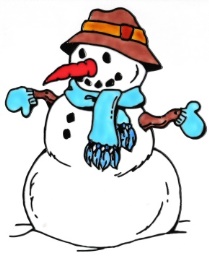 Na Školu v pyžamu, prosím, poslat do 29. 1. 2021 (pátek):Český jazyk – cv. 3/ str. 78 (školní sešit)Čtení – vypsaná vlastní jména z článku str. 85 - 87 Matematika – PS A str. 47 a 48Člověk a jeho svět – PS str. 46 a 47Všem dětem i rodičům děkuji za aktivitu při distanční výuce v 1. pololetí a přeji krásný prodloužený víkend. 